Name of Journal: World Journal of RadiologyESPS Manuscript NO: 25346Manuscript Type: Case ReportCone beam computed tomography aided diagnosis and treatment of endodontic cases: Critical analysisYılmaz F et al. CBCT in endodonticsFunda Yılmaz, Kıvanç Kamburoglu, Naz Yakar Yeta, Meltem Dartar Öztan Funda Yılmaz, Meltem Dartar Öztan, Department of Endodontics, Faculty of Dentistry, Ankara University, 06500 Ankara, TurkeyKıvanç Kamburoglu, Naz Yakar Yeta, Department of Dentomaxillofacial Radiology, Faculty of Dentistry, Ankara University, 06500 Ankara, TurkeyAuthor contributions: All authors equally contributed to this paper with conception, literature review, and analysis, drafting and critical revision and editing, and final approval of the final version.Institutional review board statement: Local ethical committee approval was obtained for the article.Informed consent statement: All involved persons gave their verbal informed consent prior to study inclusion.Conflict-of-interest statement: The authors declare no conflicts of interest regarding this manuscript.Open-Access: This article is an open-access article which was selected by an in-house editor and fully peer-reviewed by external reviewers. It is distributed in accordance with the Creative Commons Attribution Non Commercial (CC BY-NC 4.0) license, which permits others to distribute, remix, adapt, build upon this work non-commercially, and license their derivative works on different terms, provided the original work is properly cited and the use is non-commercial. See: http://creativecommons.org/licenses/by-nc/4.0/Manuscript source: Invited manuscriptCorrespondence to: Kıvanç Kamburoğlu, DDS, MSc, PhD, Associate Professor, Department of Dentomaxillofacial Radiology, Faculty of Dentistry, Ankara University, Çankaya, 06500 Ankara, Turkey. dtkivo@yahoo.comTelephone: +90-31-22965632Fax: +90-31-22123954Received: March 4, 2016 Peer-review started: March 7, 2016 First decision: April 15, 2016Revised: April 16, 2016 Accepted: May 7, 2016Article in press: Published online:AbstractAlthough intraoral radiographs still remain the imaging method of choice for the evaluation of endodontic patients, in recent years, the utilization of cone beam computed tomography (CBCT) in endodontics showed a significant jump. This case series presentation shows the importance of CBCT aided diagnosis and treatment of complex endodontic cases such as; root resorption, missed extra canal, fusion, oblique root fracture, non-diagnosed periapical pathology and horizontal root fracture. CBCT may be a useful diagnostic method in several endodontic cases where intraoral radiography and clinical examination alone are unable to provide sufficient information.Key words: Cone beam computed tomography; Diagnosis; Treatment; Endodontics© The Author(s) 2016. Published by Baishideng Publishing Group Inc. All rights reserved.Core tip: The use of cone beam computed tomography in endodontics is increasing rapidly. Units with small field of views offering high-resolution images of teeth and related structures are specifically recommended in cases where two-dimensional systems fail to provide sufficient information. Future research should be directed towards developing units that offer higher-definition dental images with lower effective doses. Yılmaz F, Kamburoglu K, Yeta NY, Öztan MD. Cone beam computed tomography aided diagnosis and treatment of endodontic cases: Critical analysis. World J Radiol 2016; In pressINTRODUCTIONRadiology has always been an important diagnostic tool in endodontic treatment. Intraoral imaging provides the highest spatial resolution of any imaging method currently available in clinical endodontics. However, since spatial information is lost when it is collapsed into a two-dimensional (2D) image, two or three intraoral radiographs taken from different angles are recommended in many cases. In addition, the diagnostic effectiveness of intraoral radiography is influenced by a number of variables, including beam angulation, exposure time, receptor sensitivity, processing, viewing and display conditions, superimposition of anatomic structures along with tooth and lesion location[1-4]. In contrast to intraoral techniques, which can provide only limited information about lesion origin, location, size and extent, cone beam computed tomography (CBCT) devices are able to acquire three dimensions (3D) reconstructions of the dento-maxillofacial region with high levels of hard tissue detail. Whereas conventional CT scanners emit a fan-shaped X-ray beam and require a stack of multiple slices to obtain a complete image, CBCT systems operate by focusing a cone-shaped beam on a 2D detector that performs one pass or less around the patient’s head to produce a series of 2D images. A reconstruction algorithm is then applied to the image data set and thereby reconstructed data sets can be oriented in a versatile way, and then visualized and reformatted for an optimal assessment. The main advantages of CBCT over medical CT are the size of the scanner, the cost and its ease of use for dental applications along with lower effective radiation doses[5,6].Although intraoral radiographs still remain the imaging method of choice for the evaluation of endodontic patients the use of CBCT in endodontics showed a significant jump in recent years. Limited field of view (FOV) CBCT with relatively low patient doses and small voxel sizes should be considered the imaging modality of choice for diagnosis in patients who present with contradictory or non-specific clinical signs and symptoms associated with untreated or previously endodontically-treated teeth[7].The purpose of these case series was to show the importance of CBCT aided diagnosis, and treatment of complex endodontic cases. We present 6 different cases diagnosed and treated with the aid of CBCT. Our case series included an external root resorption (ERR), a periapical pathology in a missed extraroot canal of a mandibular premolar, an oblique root fracture in a maxillary molar, a fusion in a mandibular second molar, a missed periapical pathology in a canine and a horizontal root fracture (HRF) in a central incisor that occurred due to an accident.CASE REPORTCase 1A 40 years old famale patient was referred to our clinic with a recent history of an acute pain in the left maxillary posterior region. Maxillary left second molar tooth was tender to percussion and its distal soft tissues were painful on palpation. Also, there was a > 7 mm periodontal pocket when probbed distally. The tooth responded to sensitivity tests (cold test and electric pulp test) positively. Periapical radiographic findings did not show caries or any periapical pathology (Figure 1A). A detailed radiological assessment with CBCT images showed the presence of an ERR in relation with the whole buccodistal root (Figure 1B and C). At this initial visit pulp tissue was removed and available root canals were prepared and filled with calcium hydroxide. A week later, all clinical symptoms disappeared. Resorptive buccodistal root canal was then obturated with mineral trioxide aggregarate (MTA)-Angelus (Angelus, Londrina, Paraná, Brazil) orthogradically. Other canals were finally obturated with gutta-percha and AH Plus (Dentsply DeT-rey GmbH, Bensheim, Germany). The coronal portion of the tooth was restored with amalgam. The patient was followed up for 1 year. The tooth was completely asymptomatic and no radiographic signs of pathology were evident on periapical radiography taken after 1 year (Figure 1D). Case 2A 35 years old male patient was referred to our clinic with an acute pain in his right mandibular first premolar tooth that was treated two years earlier. The tooth was sensitive to vertical percussion. Periapical radiography of the tooth showed a radiolucent area at the periapical region. The root canal treatment seemed to be properly conducted (Figure 2A). However, panoramic/axial CBCT images (Figure 2B) and cros-sectional CBCT images (Figure 2C) showed that there was one more non-treated root canal along with a periapical lesion. At this initial visit root canals were prepared and then filled in with calcium hydroxide (Sultan Healthcare Inc., NJ, United States). A week later root canal was finally obturated with gutta-percha and AH Plus (Dentsply DeT-rey GmbH, Bensheim, Germany). The tooth was restorated with composite resin (Figure 2D). At six months follow up the tooth was completely asymptomatic and there was no pathological change on radiographic assessment. Case 3A 22 years old male patient was referred to our clinic with the complaint of persistent pain on left maxillary molar tooth during mastication. Patient history revealed that he used to punch on his left chick molar region when he got annoyed. Clinical and panoramic radiographic examination showed a carious maxillary 1st molar tooth (Figure 3A). The tooth responded to sensitivity tests (cold test and electric pulp test) positively. During root canal treatment the clinician felt as if buccodistal root canal was very short and she was unclear about the pathway of the root canal after taking a periapical radiography. Therefore, a CBCT scanning was requested and cross-sectional CBCT images revealed an oblique radiolucent root fracture line in the middle third of the buccodistal root (Figure 3B). At this initial visit root canals were prepared and filled in with calcium hydroxide. A week later firstly fracture line was sealed and filled with MTA-Angelus (Angelus, Londrina, Paraná, Brazil) and finally root canals were obturated with gutta-percha and AH Plus (Dentsply DeT-rey GmbH, Bensheim, Germany). The coronal portion of the tooth was restorated with composite resin. Another CBCT image was obtained in order to assess the fractured region 1 year after the initial treatment. CBCT imaging showed no resorption or fracture at 1 year follow up (Figure 3C). The tooth was also clinically asymptomatic at 2 year follow up.Case 4A 18 years old female patient presented to our clinic with the complaint of persistent pain on right mandibular molar tooth. Upon clinical intraoral examination, a fused mandibular second molar tooth with an occlusal caries was noticed. Percussion created an increase in the intensity of pain. The tooth was non-responsive to sensitivity tests with cold and electric. On periapical radiography, presence of caries was detected and presence of a periapical lesion was suspected (Figure 4A). The left mandibular second molar appeared to be normal in shape on panoramic radiography (Figure 4B). CBCT imaging was obtained in order to assess the complex canal morphology in detail. Panoramic and axial CBCT images showed that mandibular 2nd and 3rd molars were fused and there was apparent periapical radiolucency (Figure 4C and D). At this initial visit, infected root canals were observed when pulp chamber orifice was prepared. Root canals were prepared and filled in with calcium hydroxide/iodoform paste (Vitapex; Neo Dental Chemical Products Co. Ltd., Tokyo, Japan). A week later, all clinical symptoms disappeared. Root canals were finally obturated using single cone technique with guta percha and AH Plus. The coronal portion of the teeth was restorated with amalgam. The tooth was re-evaluated six months later with periapical radiography (Figure 4E). Radiographically there was no sign of periapical pathology and clinically tooth was asymptomatic.Case 5A 22 years old male patient was referred to our clinic with the complaint of persistent pain on left maxillary canine tooth when biting. On clinical examination, the tooth seemed to be intact (Figure 5A). However, sensitivity tests were negative. Periapical radiographic findings showed no periapical pathology or a carious lesion (Figure 5B). Sagittal CBCT images showed a periapical radiolucency (Figure 5C). At this initial visit, root canal was prepared and filled with calcium hydroxide (Sultan Healthcare Inc., NJ, United States). A week later, all clinical symptoms disappeared. Root canal was finally obturated using single cone technique with guta percha and AH Plus (Figure 5D). The coronal portion of the tooth was restoreted with composite resin. The patient did not come to regular periodic examinations.Case 6A 25 years old female patient came to our clinic 1 wk after a car accident. She had pain and mobility in her right canine and incisors and there was an incisal crown fracture in right central incisor (Figure 6A). Canine and incisor teeth did not respond to cold and electric tests. Intraoral radiographs taken from two different angels showed periapical radiolucencies in canine and incisors but they were unable to show a suspected HRF (Figure 6B and C). However, with CBCT Kodak 9000 3D (Eastman Kodak Co, Rochester, NY, United States) CMOS sensor with optical fiber, offering a single 5 cm × 3.8 cm FOV at 0.076 mm voxel we managed to detect a HRF in right central incisor along with alveolar bone fracture in cross-sectional views (Figure 6D). Canine and incisors were splinted with orthodontic wire and composite resin for 2 wk (Figure 6E) and then obturated using single cone technique with guta percha and AH Plus (Figure 6F). DISCUSSIONUnits with small FOVs offering high-resolution images of teeth and related structures with relatively low radiation dose are specifically recommended in cases where 2D systems fail to provide sufficient information regarding peri-treatment decision-making and surveillance of periapical tissues over time[7]. According to AAE and AAOMR Joint Position Statement published in 2015, several application areas were included for the use of limited FOV CBCT in endodontics. Assessment of complex root canal morphology and dental anomaly, evaluation of consistent periapical pathosis and differentiation between radiolucencies mimicking apical lesions and persistent idiopathic facial pain were among useful indications. Pre-surgical assessment by determining the exact location of root apices in relation to adjacent anatomical structures such as mandibular canal and maxillary sinus was also recommended. CBCT may help in identifying endodontic treatment complications, such as overextended obturation material, separated endodontic instruments, calcified canals and perforations. Besides, follow up of non-healing endodontic treatment and decision of further treatment plan with CBCT was recommended. A CBCT image was suggested in the diagnosis and management of dentoalveolar trauma. Finally, the use of CBCT was recommended in order to localize and differentiate between external and internal root resorption and invasive cervical resorption[7].ERR is defined as the loss of mineralized dental tissue. Inflammation or infection and pressure caused by impacted teeth, masses, or orthodontic movement are among the etilogical factors related to pathological ERR[8]. The current technique for diagnosing ERR is intraoral periapical radiography. Most cases are discovered during routine examinations and are usually in their late stages resulting in tooth extraction. Therefore, the early and accurate diagnosis is very important, in terms of treatment planning and prognosis. Intraoral periapical radiography may not provide sufficient information regarding location, size and extent of resorptive lesions due to projection of the lingual and buccal cortices, multiple roots, and adjacent anatomical structures[9,10]. In case 1, periapical radiography was unable to show any resorption cavity due to inherent limitations of the technique. CBCT provided very useful information regarding the exact location, size and extent of the resorption cavity. As the lesion involved only 1 root, treatment with MTA was conducted. MTA was used as the repair material in this case due to its capacity to promote hard tissue formation and to inhibit osteoclastic bone resorption[11]. The thorough knowledge of root canal space anatomy is a basic prerequisite for the successful completion of endodontic treatment[12], especially in cases where extra root canals are suspected[13]. Proper care and attention must be given in identifying extra roots and canals[14]. Mandibular premolars are the most difficult teeth for endodontic treatment due to their complicated root canal anatomy[15]. In case 2, we detected an extra canal along with periapical radiolucency in a mandibular premolar tooth by using CBCT imaging. CBCT images facilitated better visualization of the extra canal that was not visible on periapical radiography and enabled treatment of the extra canal. Vertical-oblique root fracture is an important threat to prognosis of the tooth during and after root canal treatment[16,17]. Clinically, it may be confused with periodontal disease or a failed root canal treatment[18,19]. Radiographic diagnosis is also difficult since not all the classical radiographic signs of root fracture may be present in every case. CBCT has been used in recent studies with a high accuracy and sensitivity in detecting root fracture[20,21]. Film and digital periapical radiographs have many limitations in the detection of root fractures because of their 2D nature, especially when fractures are mesiodistally originated. In case 3, CBCT imaging faciliated visualization of the oblique fracture in 3D. Besides, a one year follow up CBCT image taken after treatment in order to assess any resorption or fracture in the region revealed no apparenet pathology. Fusion of teeth is a developmental anomaly, which stem from the union of two teeth originating both in primary and the permanent dentition. Fusion rarely occurs in the mandibular posterior teeth[22,23]. The union of two discrete tooth germs results in fusion, leading to the formation of a single tooth that show separate pulp cavities[24]. Physical forces which produce close contact between two developing teeth have an influence in its formation along with hereditary factors effect the occurrence of this anomaly[25]. In case 4, we detected that mandibular 2nd and 3rd molars were fused and caries along with periapical radiolucency was observed. CBCT images facilitated better visualization of complex root canal orifice and thereby risk of complications during treatment was eliminated to some extent. Apical periodontitis (AP) is a chronic inflammatory disorder of periradicular tissues caused by etiological agents of endodontic origin[26]. Advanced stage AP is characterized by inflammation and changes of periapical bone structure[27]. Periapical lesions may only become visible on intraoral radiographs when they produce nearly 30%-50% of mineral bone loss[28]. In case 5, a periapical radiography was unable to show any periapical radiolucency. Therefore, a CBCT image was obtained in order to determine the exact etiology of the pain. HRF is most frequently observed in the maxillary anterior region of male patients due to trauma associated with accidents, sports injuries and fights. The diagnosis of HRF is based on the radiographic demonstration of a fracture line or lines and/or mobility of the coronal segment of the tooth. Fracture can be overlooked when the X-ray beam does not pass along the fracture line, in many cases, two or three intraoral radiographs taken from different angles are recommended. The interpretation of root fracture on intraoral radiographs can be problematic, particularly where displacement of the fragments has not yet occurred due to edema or granulation tissue[3,29]. In case 6, 1 wk after a traumatic accident we were unable to detect a HRF line on two differently angulated periapical radiographs. This may be due to angulation of the beam. It is also possible that displacement of the fragments did not occur at the time of imaging.Due to differences technical factors, radiation doses from different CBCT scans can vary between devices. The reported effective doses for one CBCT unit used in the present case series is in the range 28 to 122 µSv[30]. This is higher than the effective doses from periapical radiography taken with E-speed film with rectangular collimation (1 to 3 µSv) and round collimation (1 to 5 µSv)[31]. Not only endodontic diagnosis can be detected better using CBCT when compared to periapical radiography, lesions can be assessed in several views. However, comparative radiation dosages should be weighed against diagnostic benefits in selecting the appropriate imaging modality for specific purposes. Effective doses with CBCT units are still higher when compared to intraoral imaging. Although, limited FOV which is suggested for endodontic purposes offers less radiation in comparison to large FOV, clinicians should use caution when prescribing CBCT imaging. It can be expected that the development of units that offer higher-definition dental images with lower effective doses, dose–risk relationships at low radiation levels and patient treatment outcome after CBCT scanning will lead to further refinement of referral criteria and this would help clinician to more reliably and frequently refer patients for CBCT examination[5].COMMENTSCase characteristicsRoot resorption, missed extra canal, fusion, oblique root fracture, non-diagnosed periapical pathology and horizontal root fracture. Clinical diagnosisPain, discomfort and sometimes swelling.Differential diagnosisResorption, caries, and fractures can be thougt for differential diagnosis. Imaging diagnosisConventional two dimensional methods and cone beam computed tomography (CBCT) were utilizied.Pathological diagnosisResorption, periapical pathology and root fracture. TreatmentRoot canal treatment was the main method of choice.Related reportsThis study presents several cases which are useful for a clinician to better understand use of CBCT for clinical diagnosis and treatment planning.Term explanation CBCT: Cone beam computed tomography; MTA: Mineral trioxide aggregarate.Experiences and lessonsThis case series presentation shows the importance of CBCT aided diagnosis and treatment of complex endodontic cases.Peer-reviewThis is an good paper.REFERENCES1 Kamburoğlu K, Barenboim SF, Kaffe I. Comparison of conventional film with different digital and digitally filtered images in the detection of simulated internal resorption cavities--an ex vivo study in human cadaver jaws. Oral Surg Oral Med Oral Pathol Oral Radiol Endod 2008; 105: 790-797 [PMID: 17942339 DOI: 10.1016/j.tripleo.2007.05.030]2 Kamburoğlu K, Tsesis I, Kfir A, Kaffe I. Diagnosis of artificially induced external root resorption using conventional intraoral film radiography, CCD, and PSP: an ex vivo study. Oral Surg Oral Med Oral Pathol Oral Radiol Endod 2008; 106: 885-891 [PMID: 18547837 DOI: 10.1016/j.tripleo.2008.01.0053 Kamburoğlu K, Ilker Cebeci AR, Gröndahl HG. Effectiveness of limited cone-beam computed tomography in the detection of horizontal root fracture. Dent Traumatol 2009; 25: 256-261 [PMID: 19583573 DOI: 10.1111/j.1600-9657.2009.00770.x4 Tsesis I, Kamburoğlu K, Katz A, Tamse A, Kaffe I, Kfir A. Comparison of digital with conventional radiography in detection of vertical root fractures in endodontically treated maxillary premolars: an ex vivo study. Oral Surg Oral Med Oral Pathol Oral Radiol Endod 2008; 106: 124-128 [PMID: 18299217 DOI: 10.1016/j.tripleo.2007.09.0075 Pauwels R, Jacobs R, Bosmans H, Schulze R. Future prospects for dental cone beam CT imaging. Imaging Med 2012; 4: 551-563 [DOI: 10.2217/iim.12.45]6 Scarfe WC, Li Z, Aboelmaaty W, Scott SA, Farman AG. Maxillofacial cone beam computed tomography: essence, elements and steps to interpretation. Aust Dent J 2012; 57 Suppl 1: 46-60 [PMID: 22376097 DOI: 10.1111/j.1834-7819.2011.01657.x7 AAE and AAOMR Joint Position Statement: Use of Cone Beam Computed Tomography in Endodontics 2015 Update. Oral Surg Oral Med Oral Pathol Oral Radiol 2015; 120: 508-512 [PMID: 26346911 DOI: 10.1016/j.oooo.2015.07.0338 Fuss Z, Tsesis I, Lin S. Root resorption--diagnosis, classification and treatment choices based on stimulation factors. Dent Traumatol 2003; 19: 175-182 [PMID: 12848710 DOI: 10.1034/j.1600-9657.2003.00192.x]9 Patel S, Dawood A, Wilson R, Horner K, Mannocci F. The detection and management of root resorption lesions using intraoral radiography and cone beam computed tomography - an in vivo investigation. Int Endod J 2009; 42: 831-838 [PMID: 19627378 DOI: 10.1111/j.1365-2591.2009.01592.x10 Patel S, Dawood A, Ford TP, Whaites E. The potential applications of cone beam computed tomography in the management of endodontic problems. Int Endod J 2007; 40: 818-830 [PMID: 17697108 DOI: 10.1111/j.1365-2591.2007.01299.x]11 Hashiguchi D, Fukushima H, Yasuda H, Masuda W, Tomikawa M, Morikawa K, Maki K, Jimi E. Mineral trioxide aggregate inhibits osteoclastic bone resorption. J Dent Res 2011; 90: 912-917 [PMID: 21531916 DOI: 10.1177/002203451140733512 Rödig T, Hülsmann M. Diagnosis and root canal treatment of a mandibular second premolar with three root canals. Int Endod J 2003; 36: 912-919 [PMID: 14689961 DOI: 10.1111/j.1365-2591.2003.00750.x]13 Sikri VK, Sikri P. Mandibular premolars: aberrations in pulp space morphology. Indian J Dent Res 1994; 5: 9-14 [PMID: 9495145]14 Mushtaq M, Farooq R, Rashid A, Robbani I. Spiral computed tomographic evaluation and endodontic management of a mandibular first molar with three distal canals. J Conserv Dent 2011; 14: 196-198 [PMID: 21814366 DOI: 10.4103/0972-0707.8260215 Slowey RR. Root canal anatomy. Road map to successful endodontics. Dent Clin North Am 1979; 23: 555-573 [PMID: 294389]16 Wang P, He W, Sun H, Lu Q, Ni L. Detection of vertical root fractures in non-endodontically treated molars using cone-beam computed tomography: a report of four representative cases. Dent Traumatol 2012; 28: 329-333 [PMID: 22066856 DOI: 10.1111/j.1600-9657.2011.01072.x17 Bernardes RA, de Moraes IG, Húngaro Duarte MA, Azevedo BC, de Azevedo JR, Bramante CM. Use of cone-beam volumetric tomography in the diagnosis of root fractures. Oral Surg Oral Med Oral Pathol Oral Radiol Endod 2009; 108: 270-277 [PMID: 19272806 DOI: 10.1016/j.tripleo.2009.01.01718 Varshosaz M, Tavakoli MA, Mostafavi M, Baghban AA. Comparison of conventional radiography with cone beam computed tomography for detection of vertical root fractures: an in vitro study. J Oral Sci 2010; 52: 593-597 [PMID: 21206162 DOI: 10.2334/josnusd.52.593]19 Valizadeh S, Khosaravi M, Azizi Z. Diagnostic accuracy of conventional, digital and cone beam computed tomography in vertical root fracture detection. Iran Endod J 2011; 6: 15-2020 Edlund M, Nair MK, Nair UP. Detection of vertical root fractures by using cone-beam computed tomography: a clinical study. J Endod 2011; 37: 768-772 [PMID: 21787486 DOI: 10.1016/j.joen.2011.02.03421 Zou X, Liu D, Yue L, Wu M. The ability of cone-beam computerized tomography to detect vertical root fractures in endodontically treated and nonendodontically treated teeth: a report of 3 cases. Oral Surg Oral Med Oral Pathol Oral Radiol Endod 2011; 111: 797-801 [PMID: 21439864 DOI: 10.1016/j.tripleo.2010.12.01522 Neville BW, Damm DD, Allen CM, Bouquot J. Oral and Maxillofacial Pathology. 3rd ed. Abnormalities of teeth. Philadelphia: Saunders, 1993: 54-1123 Acs G, Cozzi E, Pokala P. Bilateral double primary molars: case report. Pediatr Dent 1992; 14: 115-116 [PMID: 1502119]24 Hernandez-Guisado JM, Torres-Lagares D, Infante-Cossio P, Gutierrez-Perez JL. Dental gemination: report of case. Med Oral 2002; 7: 231-236 [PMID: 11984505]25 Tsesis I, Steinbock N, Rosenberg E, Kaufman AY. Endodontic treatment of developmental anomalies in posterior teeth: treatment of geminated/fused teeth--report of two cases. Int Endod J 2003; 36: 372-379 [PMID: 12752652 DOI: 10.1046/j.1365-2591.2003.00666.x]26 Nair PN. Pathogenesis of apical periodontitis and the causes of endodontic failures. Crit Rev Oral Biol Med 2004; 15: 348-381 [PMID: 15574679 DOI: 10.1177/154411130401500604]27 Nair PN, Sjögren U, Figdor D, Sundqvist G. Persistent periapical radiolucencies of root-filled human teeth, failed endodontic treatments, and periapical scars. Oral Surg Oral Med Oral Pathol Oral Radiol Endod 1999; 87: 617-627 [PMID: 10348524 DOI: 10.1016/S1079-2104(99)70145-9]28 Bender IB, Seltzer S. Roentgenographic and direct observation of experimental lesions in bone. Part I. J American Dent Assoc 1961; 62: 152-160 [DOI: 10.14219/jada.archive.1961.0127]29 Kamburoglu K, Onder B, Murat S, Avsever H, Yüksel S, Paksoy CS. Radiographic detection of artificially created horizontal root fracture using different cone beam CT units with small fields of view. Dentomaxillofac Radiol 2013; 42: 20120261 [PMID: 23420851 DOI: 10.1259/dmfr.2012026130 Pauwels R, Beinsberger J, Collaert B, Theodorakou C, Rogers J, Walker A, Cockmartin L, Bosmans H, Jacobs R, Bogaerts R, Horner K; SEDENTEXCT Project Consortium. Effective dose range for dental cone beam computed tomography scanners. Eur J Radiol 2012; 81: 267-271 [DOI: 10.1016/j.ejrad.2010.11.028]31 Gijbels F, Jacobs R, Sanderink G, De Smet E, Nowak B, Van Dam J, Van Steenberghe D. A comparison of the effective dose from scanography with periapical radiography. Dentomaxillofac Radiol 2002; 31: 159-163 [PMID: 12058262 DOI: 10.1038/sj.dmfr.4600683]P-Reviewer: Ferreira MM, Schoenhagen P, Sener RN, Tsalafoutas IA S-Editor: Ji FF L-Editor: E-Editor: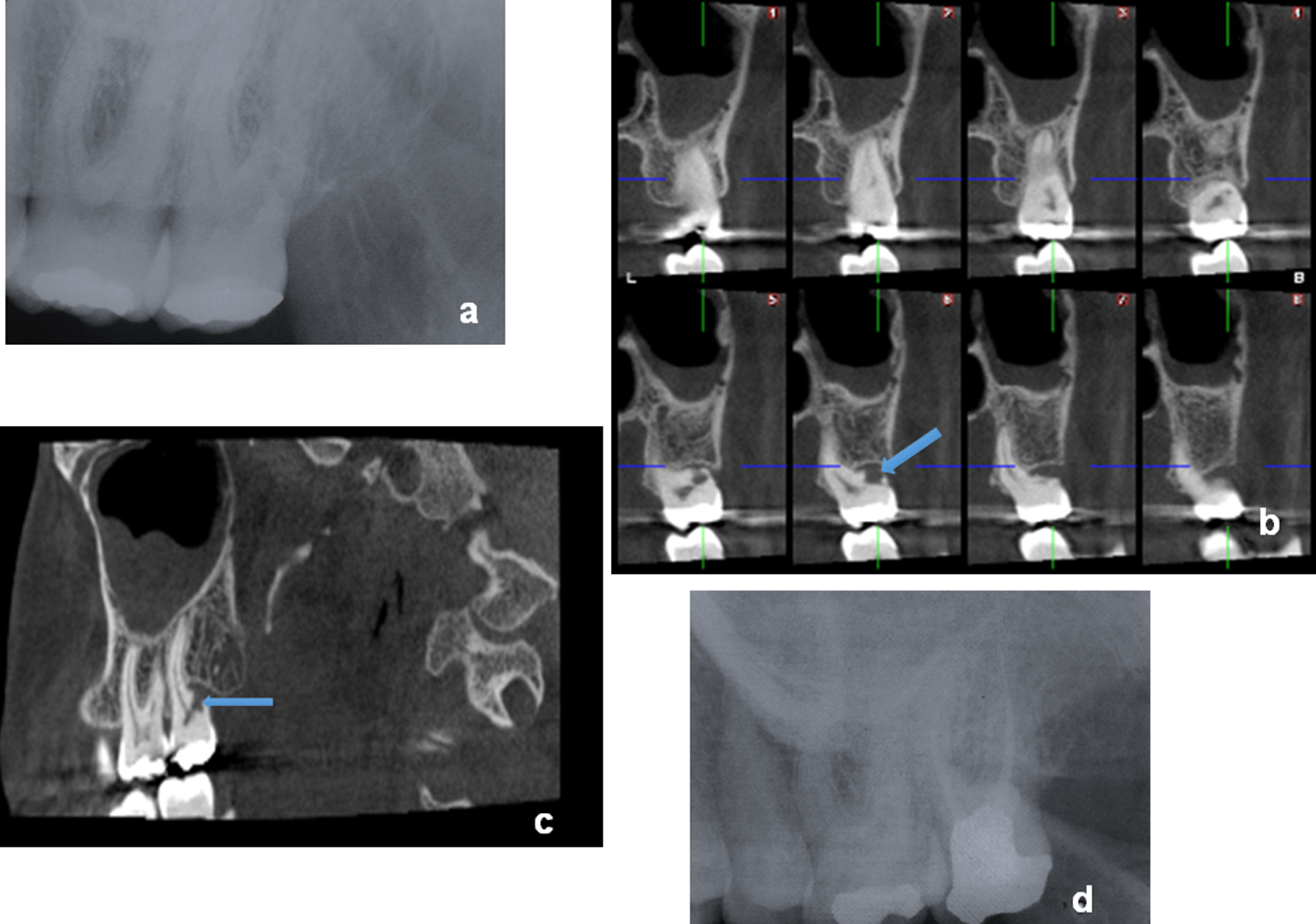 Figure 1 Radiological assessment of maxillary left second molar. A: Periapical radiography of the left maxillary second molar tooth taken with an X-ray generator, Evolution X3000 2C/1 New Life (New Life Radiology, Grugliasco, TO, Italy) operated at 70 kVp, 8 mA and 0.3 s. using Kodak Insight F Speed Film (Kodak, Rochester, NY, United States) shows no apparent pathology; Cross sectional (B) and sagittal CBCT (C) images of the same tooth obtained by Planmeca ProMax 3D Max CBCT unit (Planmeca Oy, Helsinki, Finland) with a flat panel sensor, operating at 96 kVp, 8.0 mA, using High Definition, 0.15 mm3 voxel size, and a 55 mm × 50 mm FOV. The exposure time was 15.405 s and the DAP (mGy*cm2) value was 513 mGy*cm2. Arrows show external resorption of the buccodistal root apparently; D: Follow up periapical radiography taken 1 year after root canal treatment showed no sign of pathology. CBCT: Cone beam computed tomography; FOV: Field of view; DAP: Dose area product.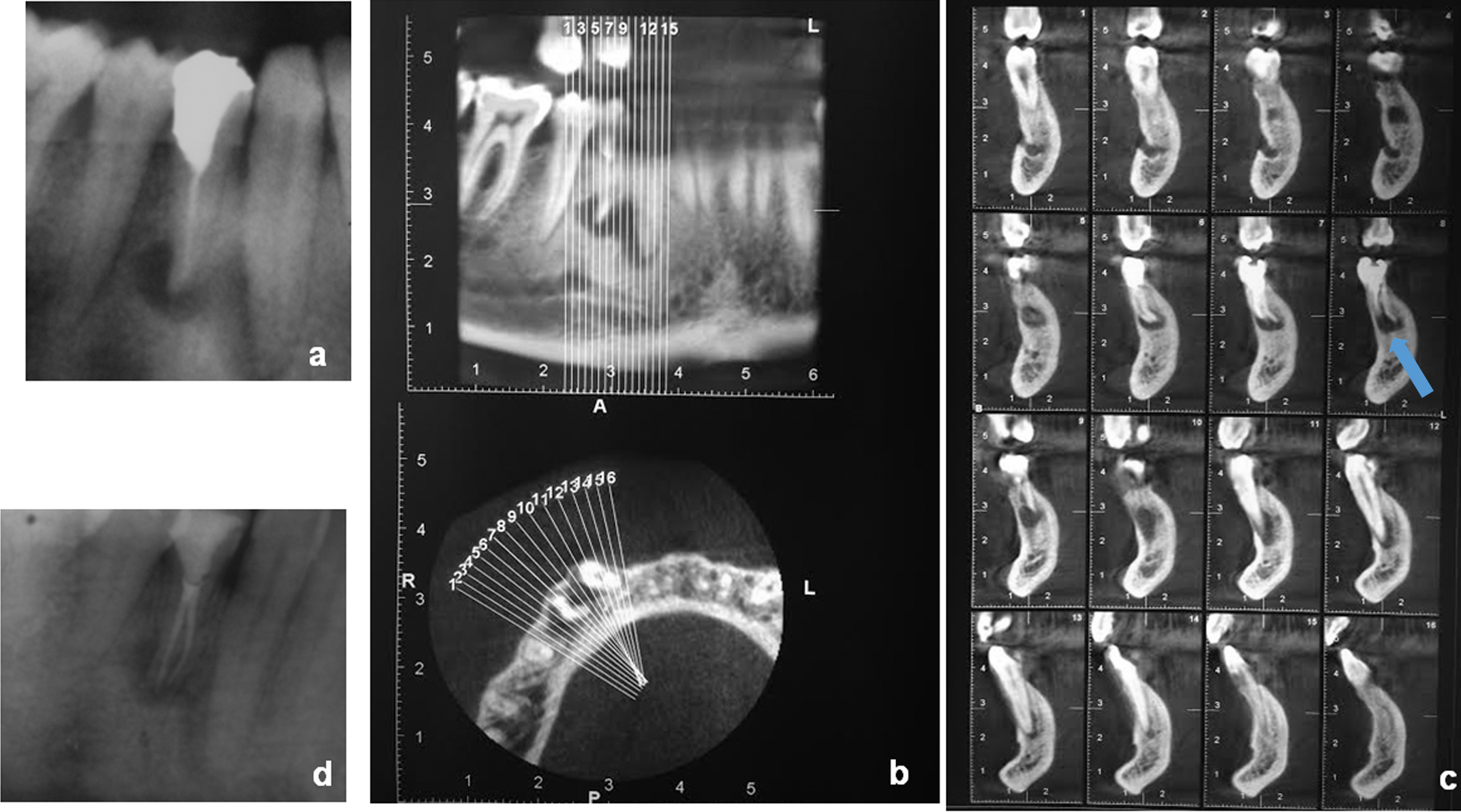 Figure 2 Radiological assessment of mandibular 1st premolar tooth. A: Periapical radiography of the right mandibular 1st premolar tooth showed a radiolucency at the periapical region. The root canal treatment seemed to be properly conducted; Panoramic (upper) and axial (lower) CBCT images (B) and (C) cros-sectional CBCT images of the same tooth obtained by Planmeca ProMax 3D Max CBCT unit (Planmeca Oy, Helsinki, Finland) with a flat panel sensor, operating at 96 kVp, 8.0 mA, using High Definition, 0.15 mm3 voxel size, and a 55 mm × 50 mm FOV shows an unfilled root canal related to periapical radiolucency; D: Periapical radiography of the same tooth taken after treatment. CBCT: Cone beam computed tomography; FOV: Field of view.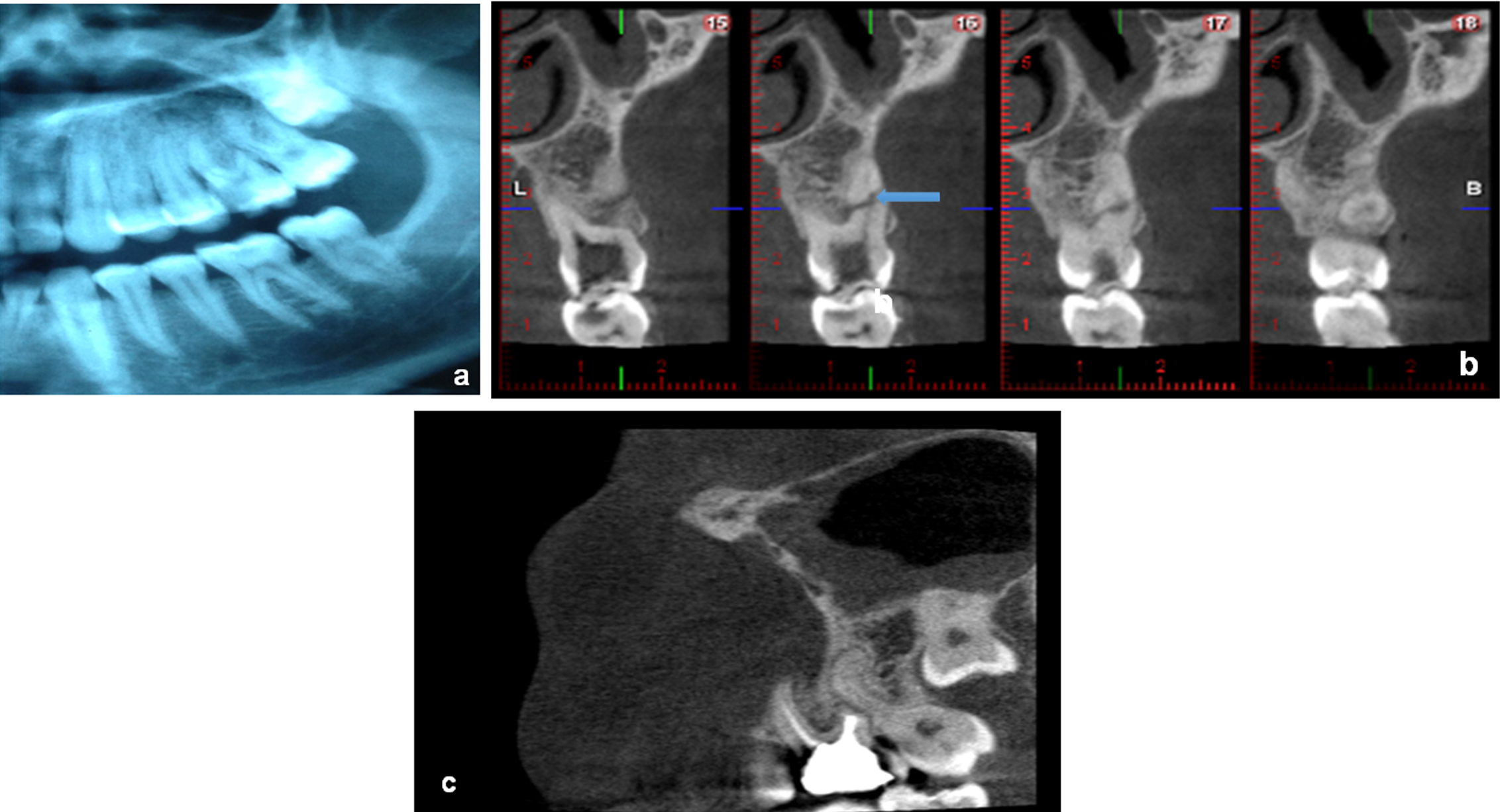 Figure 3 Radiological assessment of left 1st maxillary molar tooth tooth. A: Cropped panoramic radiography showed a caries lesion in the left 1st maxillary molar tooth; B: Cross-sectional CBCT images revealed an oblique radiolucent root fracture line in the middle third of the buccodistal root of maxillary 1st molar tooth; C: Sagittal CBCT images showed no resorption or fracture at 1 year follow up. The same periapical and CBCT units and settings with Case 1 and Case 2 were used. CBCT: Cone beam computed tomography.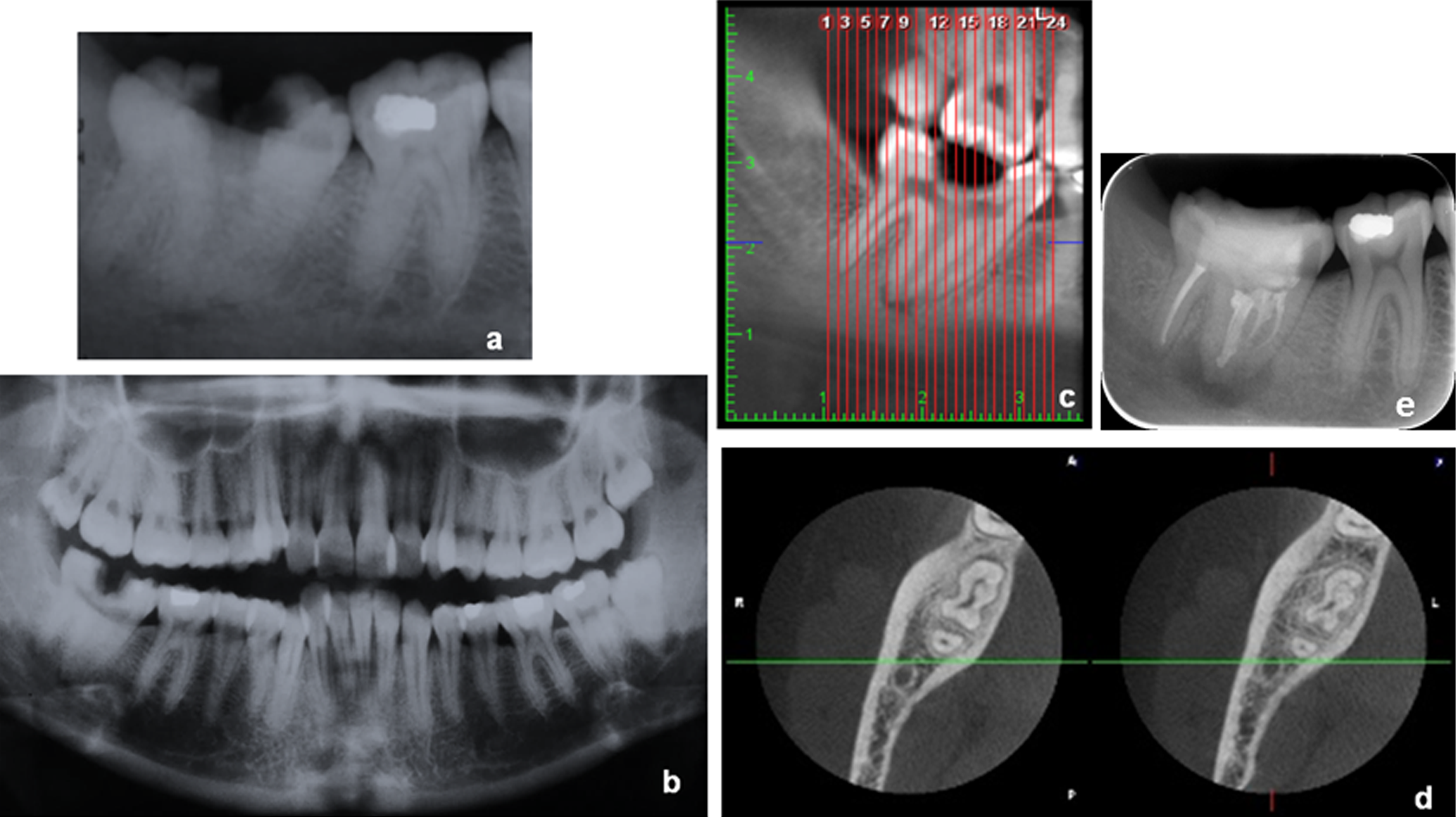 Figure 4 Radiological assessment of right mandibular 2nd molar tooth. A: On periapical radiography, presence of caries and a periapical lesion was detected in a fused right mandibular 2nd molar tooth; B: The contrary left mandibular second molar was normal in shape on panoramic radiography; Panoramic CBCT (C) and axial CBCT (D) images showed that mandibular 2nd and 3rd molars were fused; E: The tooth was re-evaluated six months later with periapical radiography. The same periapical and CBCT units and settings with Case 1, 2, and 3 were used. CBCT: Cone beam computed tomography.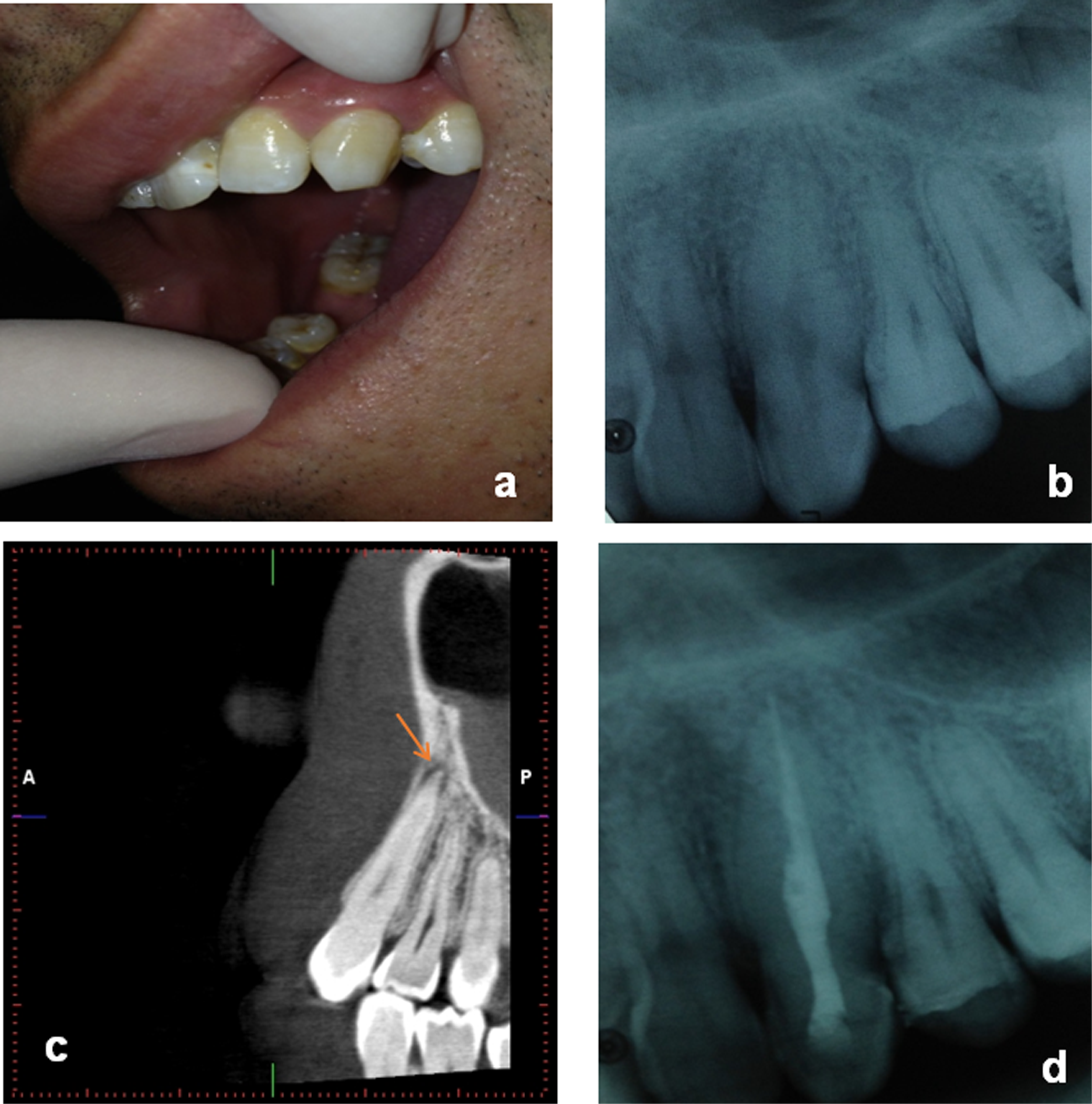 Figure 5 Clinical and radiological assessment of maxillary canine tooth. A: Clinical appearance of the canine tooth; B: Periapical radiographic findings showed no periapical pathology or carious lesion; C: Sagittal CBCT images showed a periapical radiolucency; D: Periapcial radiography of the treated tooth. The same periapical and CBCT units and settings with Case 1, 2, 3 and 4 were used. CBCT: Cone beam computed tomography.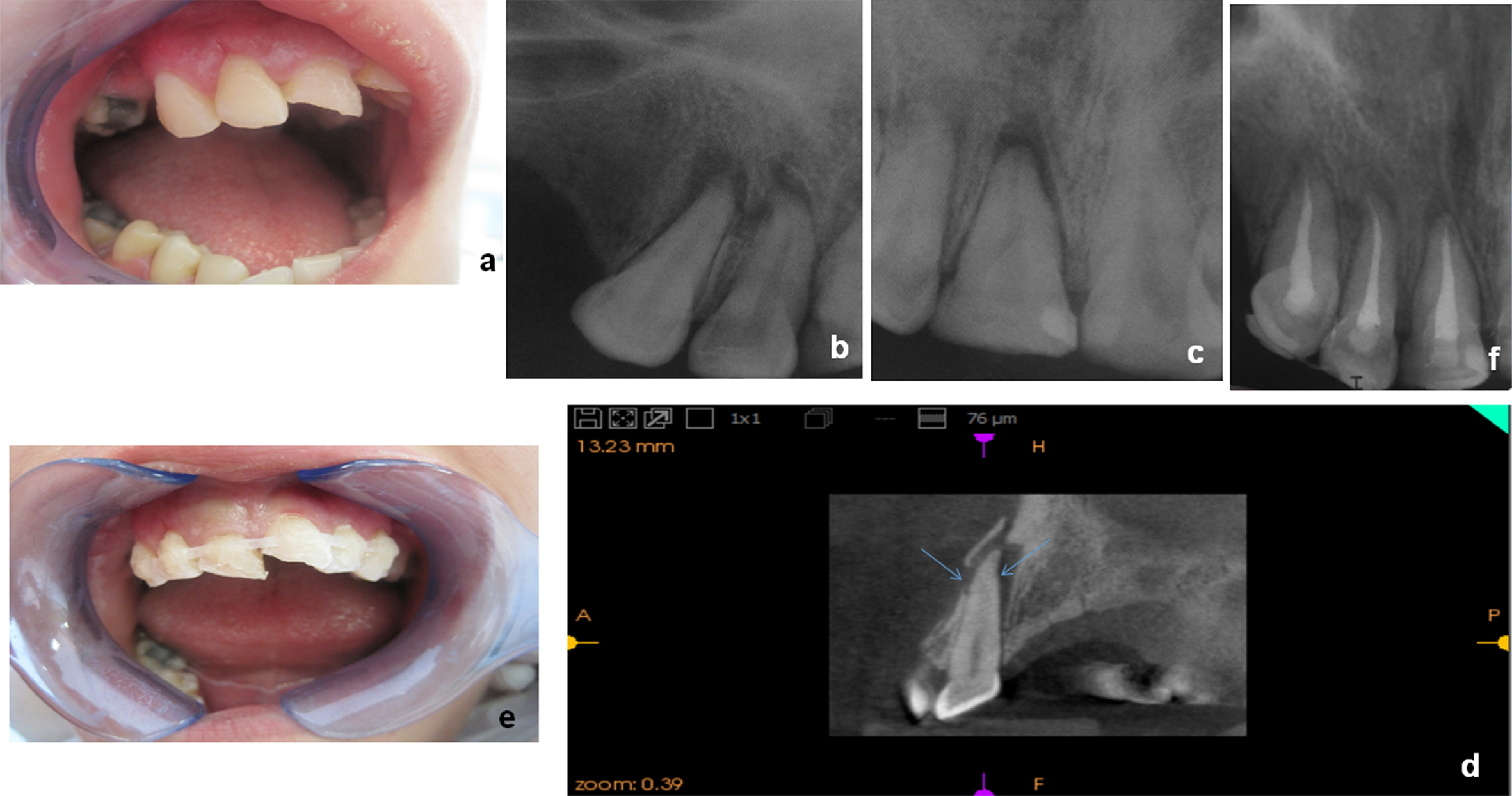 Figure 6 Clinical and radiological assessment of maxillary anterior teeth. A: Clinical intraoral appearance of the patient; B and C: Intraoral radiographs taken from two different angels showed periapical radiolucencies in canine and incisors but they were unable to show a suspected horizontal root fracture (HRF); D: With CBCT Kodak 9000 3D (Eastman Kodak Co, Rochester, NY, United States) CMOS sensor with optical fiber, offering a single 5 cm × 3.8 cm FOV at 0.076 mm a HRF of central incisor along with alveolar bone fracture was detected in cross-sectional views; E: Intraoral appearance of the patient after splinting of canine and incisors (F) periapical radiography showing treatment of canine and incisors with guta percha and AH Plus. CBCT: Cone beam computed tomography.